БАШҠОРТОСТАН РЕСПУБЛИКАҺЫ                                             РЕСПУБЛИка БАШКОРТОСТАН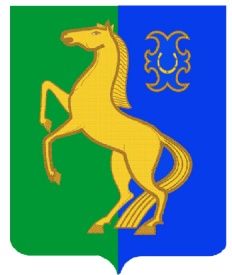 ЙƏРМƏКƏЙ районы                                                            совет сельского поселениямуниципаль РАЙОНЫның                                                 Нижнеулу-елгинский сельсоветтҮбəнге олойылfа АУЫЛ СОВЕТЫ                                           МУНИЦИПАЛЬНОГО РАЙОНА   ауыл БИЛƏмƏҺе  советы                                                            ЕРМЕКЕЕВСКий РАЙОН  452196, Түбǝнге Олойылға, Йǝштǝр урамы,10                                          452196, с. Нижнеулу-Елга, ул. Молодежная,10    Тел. (34741) 2-53-15                                                                                    Тел. (34741) 2-53-15ҠАРАР                                       № 240                     РЕШЕНИЕ  « 16 » апрель 2013 года                                                              «16 » апреля 2013 годаОб определении границ прилегающих к некоторым организациям и объектам территорий, на которых не допускается розничная продажа алкогольной продукции, на территории сельского поселения Нижнеулу-Елгинский сельсовет муниципального района Ермекеевский район Республики БашкортостанВо исполнении ст.16 Федерального закона от 18.07.2011 г. № 218-ФЗ «О внесении изменений в Федеральный закон от 22.11.1995 г. № 171-ФЗ «О государственном регулировании производства и оборота этилового спирта, алкогольной и спиртосодержащей продукции и об ограничении потребления (распития) алкогольной продукции»,  постановления Правительства Российской Федерации от 27.12.2012 г. № 1425 «Об определении органами государственной власти субъектов Российской Федерации мест массового скопления граждан и мест нахождения источников повышенной опасности, в которых не допускается розничная продажа алкогольной продукции, а также определении органами местного самоуправления границ прилегающих к некоторым организациям и объектам территорий, на которых не допускается розничная продажа алкогольной продукции», о внесении изменении  в статью 5 Закона Республики Башкортостан от 1 марта 2013 года № 656-з «О регулировании деятельности в области производства и оборота этилового спирта, алкогольной и спиртосодержащей продукции в Республике Башкортостан», Совет сельского поселения Нижнеулу-Елгинский сельсовет муниципального района Ермекеевский район Республики Башкортостан,РЕШИЛ:1.Утвердить Порядок определения прилегающих территорий, на которых не допускается розничная продажа алкогольной продукции на территории сельского поселения Нижнеулу-Елгинский сельсовет муниципального района Ермекеевский район Республики Башкортостан (далее - Порядок) согласно приложению № 1 к настоящему решению.2.Утвердить:- перечень организаций и объектов, на прилегающих территориях которых не допускается розничная продажа алкогольной продукции (детских, образовательных, медицинских организаций, объектов спорта, оптовых и розничных рынков, вокзалов, иных мест массового скопления граждан и мест нахождения источников повышенной опасности) по сельского поселения Нижнеулу-Елгинский сельсовет муниципального района Ермекеевский район Республики Башкортостан согласно приложению № 2 к настоящему решению;- схему границ прилегающей территории к объектам (детских, образовательных, медицинских организаций, объектов спорта, оптовых и розничных рынков, вокзалов, иных мест массового скопления граждан и мест нахождения источников повышенной опасности) сельского поселения Нижнеулу-Елгинский сельсовет муниципального района  Ермекеевский район Республики Башкортостан согласно приложению № 3 к настоящему решению;3.Размещение (открытие) новых организаций и объектов, относящихся к детским, образовательным, медицинским организациям и объектам спорта, оптовым и розничным рынкам, вокзалам и иным местам массового скопления граждан и местам нахождения источников повышенной опасности, определенным органами государственной власти субъектов Российской Федерации, на устоявшихся территориях должно происходить с учетом уже существующих объектов торговли и не сказываться на их функционировании. 	4. Настоящее решение опубликовать в районной газете «Ермекеевские новости», разместить на официальном информационном сайте сельского поселения муниципального района Ермекеевский район Республики Башкортостан и направить в администрацию муниципального района Ермекеевский район Республики Башкортостан.   5.Контроль за исполнением настоящего решения возложить на постоянную комиссию Cовета сельского поселения Нижнеулу-Елгинский сельсовет муниципального района Ермекеевский район Республики Башкортостан по бюджету, налогам, вопросам муниципальной собственности. Председатель Совета сельского поселения Нижнеулу-Елгинский сельсовет муниципального районаЕрмекеевский районРеспулики Башкортостан                                               О.В.Зарянова                                                           Приложение № 1                                                                                                             к решению Совета сельского поселения Нижнеулу-Елгинский сельсовет муниципального района Ермекеевский районРеспублики Башкортостанот « 16 » апреля 2013 года № 240ПОРЯДОКопределения прилегающих территорий, на которых не допускается розничная продажа алкогольной продукции на территории сельского поселения Нижнеулу-Елгинский сельсовет муниципального района Ермекеевский район Республики Башкортостан1. Порядок определения прилегающих территорий, на которых не допускается розничная продажа алкогольной продукции на территории сельского поселения Нижнеулу-Елгинский сельсовет муниципального района Ермекеевский район Республики Башкортостан (далее - Порядок), разработан в соответствии с Федеральным законом от 22.11.1995 года № 171-ФЗ «О государственном регулировании производства и оборота этилового спирта, алкогольной и спиртосодержащей продукции», Федеральным законом от 18.07.2011 года № 218-ФЗ «О внесении изменений в Федеральный закон от 22.11.1995 года № 171-ФЗ «О государственном регулировании производства и оборота этилового спирта, алкогольной и спиртосодержащей продукции», постановлением Правительства Российской Федерации от 27.12.2012 года № 1425 «Об определении органами государственной власти субъектов Российской Федерации мест массового скопления граждан и мест нахождения источников повышенной опасности, в которых не допускается розничная продажа алкогольной продукции, а также определении органами местного самоуправления границ прилегающих к некоторым организациям и объектам территорий, на которых не допускается розничная продажа алкогольной продукции».2. Розничная продажа алкогольной продукции не допускается на территориях, прилегающих:а) к детским, образовательным, медицинским организациям и объектам спорта (кроме спортивных клубов, боулингов и других спортивно-развлекательных организаций, предоставляющих услуги на территории торговых центров);б) к оптовым и розничным рынкам, вокзалам, аэропортам и иным местам массового скопления граждан и местам нахождения источников повышенной опасности, определенным органами государственной власти субъектов Российской Федерации;в) к объектам военного назначения.3. В настоящем Порядке используются следующие понятия:а) «детские организации» - организации, осуществляющие деятельность по дошкольному и начальному общему образованию (по Общероссийскому классификатору видов экономической деятельности код 80.1 «Дошкольное и начальное общее образование», кроме кода 80.10.3 «Дополнительное образование детей»);б) «обособленная территория» - территория, границы которой обозначены ограждением (объектами искусственного происхождения), прилегающая к зданию (строению, сооружению), в котором расположены организации и (или) объекты, указанные в пункте 2 настоящего Порядка;в) «образовательные организации» - организации, определенные в соответствии с Законом Российской Федерации «Об образовании» и имеющие лицензию на осуществление образовательной деятельности;г) «стационарный торговый объект» - торговый объект, представляющий собой здание или часть здания, строение или часть строения, прочно связанные фундаментом такого здания, строения с землей и присоединенные к сетям инженерно-технического обеспечения, в котором осуществляется розничная продажа алкогольной продукции.4. Территория, прилегающая к организациям и объектам, указанным в пункте 2 настоящего Порядка (далее - прилегающая территория), включает обособленную территорию (при наличии таковой), а также территорию, определяемую с учетом конкретных особенностей местности и застройки, примыкающую к границам обособленной территории либо непосредственно к зданию (строению, сооружению), в котором расположены организации и (или) объекты, указанные в пункте 2 настоящего Порядка (далее - дополнительная территория).5. Дополнительная территория определяется:а) при наличии обособленной территории - от входа для посетителей на обособленную территорию до входа для посетителей в стационарный торговый объект;б) при отсутствии обособленной территории - от входа для посетителей в здание (строение, сооружение), в котором расположены организации и (или) объекты, указанные в пункте 2 настоящих Правил, до входа для посетителей в стационарный торговый объект.6. Расстояние от организаций и (или) объектов, указанных в пункте 2 настоящего Порядка, до границ прилегающих территорий определяется в размере не менее 30 метров. Максимальное значение расстояния: от детских организаций до границ прилегающих территорий, от образовательных организаций до границ прилегающих территорий, от медицинских организаций до границ прилегающих территорий, от объектов спорта (кроме спортивных клубов, боулингов и других спортивно-развлекательных организаций, предоставляющих услуги на территории торговых центров) до границ прилегающих территорий, от оптовых и розничных рынков до границ прилегающих территорий, от вокзалов до границ прилегающих территорий, от мест массового скопления граждан, определяемых органами государственной власти субъектов Российской Федерации, до границ прилегающих территорий, от мест нахождения источников повышенной опасности - не может превышать минимальное значение указанного расстояния в муниципальном районе Ермекеевский район более чем на 30 процентов.7. Размер прилегающих территорий по кратчайшему расстоянию определять по тротуарам или пешеходным дорожкам (при их отсутствии – по обочинам, велосипедным дорожкам, краям проезжих частей), пешеходным переходам. При пересечении пешеходной зоны с проезжей частью расстояние измерять по ближайшему пешеходному переходу. В случае если объект торговли находится внутри торгового центра (торгового комплекса), при определении протяженности прилегающей территории объектов, указанных в пункте 2, должно учитываться расстояние внутри торгового центра (торгового комплекса) до непосредственного входа в объект торговли.Приложение № 2                                                                                                             к решению Совета сельского поселения Нижнеулу-Елгинский сельсовет муниципального района Ермекеевский районРеспублики Башкортостанот « 16 » апреля 2013 года № 240№ п/пНаименование объектаЮридический адресФактический адресМини-мальное расстоя-ниеФакт.рассто-яниеФакт.рассто-яниеНаименование источника повышенной опасности1МОКУ СОШ с.Нижнеулу-ЕлгаРБ, Ермекеевский р-н, с.Нижнеулу-Елга, ул.Молодежная,10РБ, Ермекеевский р-н, с.Нижнеулу-Елга, ул.Молодежная,1030 м30м250 м600 м250 м600 мИП Васильев А.Б. Магазин  «У Сани»,ИП Оганесян Х.А. Магазин  «Эконом»2Муниципальное бюджетное учреждение культуры  «Нижнеулу-Елгинский сельский дом культуры СП Нижнеулу-Елгинский сельсовет МР Ермекеевский район РБ»РБ, Ермекеевский р-н, с.Нижнеулу-Елга, ул.Молодежная,10РБ, Ермекеевский р-н, с.Нижнеулу-Елга, ул.Молодежная,1030 м30м250 м 600 м250 м 600 мИП Васильев А.Б. Магазин  «У Сани»,ИП Оганесян Х.А. Магазин  «Эконом»3Муниципальное бюджетное учреждение культуры  «Нижнеулу-Елгинская сельская библиотека Ермекеевская централизованная библиотечная система» РБ, Ермекеевский р-н, с.Нижнеулу-Елга, ул.Молодежная,10РБ, Ермекеевский р-н, с.Нижнеулу-Елга, ул.Молодежная,1030м30м250 м600 м250 м600 мИП Васильев А.Б. Магазин  «У Сани»,ИП Оганесян Х.А. Магазин  «Эконом»4ФАП с.Нижнеулу-ЕлгаРБ, Ермекеевский р-н, с.Нижнеулу-Елга, ул.Молодежная,10РБ, Ермекеевский р-н, с.Нижнеулу-Елга, ул.Молодежная,1030м30 м250 м600 м250 м600 мИП Васильев А.Б. Магазин  «У Сани»,ИП Оганесян Х.А. Магазин «Эконом»5Муниципальное бюджетное учреждение культуры  «Нижнеулу-Елгинский сельский дом культуры СП Нижнеулу-Елгинский сельсовет МР Ермекеевский район РБ»РБ, Ермекеевский р-н, с.Нижнеулу-Елга, ул.Молодежная,10РБ, Ермекеевский р-н, с.Верхнеулу-Елга, ул.Центральная,3530 м160 м160 мРАЙПО Павильон «Весна»6ФАП с.Верхнеулу-ЕлгаРБ, Ермекеевский р-н, с.Верхнеулу-Елга, ул.Центральная,35РБ, Ермекеевский р-н, с.Верхнеулу-Елга, ул.Центральная,3530 м30 м160 мРАЙПО Павильон «Весна»7Муниципальное бюджетное учреждение культуры  «Нижнеулу-Елгинский сельский дом культуры СП Нижнеулу-Елгинский сельсовет МР Ермекеевский район РБ»РБ, Ермекеевский р-н, с.Нижнеулу-Елга, ул.Молодежная,10РБ, Ермекеевский р-н, с.Большезингереево ул.Набережная,1630 м30 м90 мИП Ягодкин торговый киоск «Лана»8ФАП с.БольшезингереевоРБ, Ермекеевский р-н, с.Большезингереево ул.Набережная,16РБ, Ермекеевский р-н, с.Большезингереево ул.Набережная,16 30 м 30 м90 мИП Ягодкин торговый киоск «Лана»